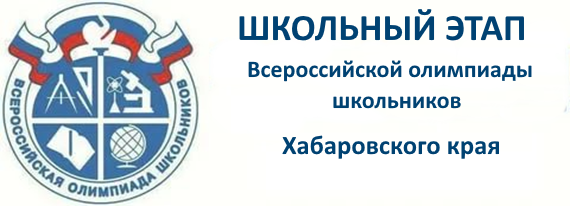 МИНИСТЕРСТВО ОБРАЗОВАНИЯ И НАУКИ ХАБАРОВСКОГО КРАЯХАБАРОВСКИЙ КРАЕВОЙ ИНСТИТУТ РАЗВИТИЯ ОБРАЗОВАНИЯВСЕРОССИЙСКАЯ ОЛИМПИАДА ШКОЛЬНИКОВ ПО ОБЖШКОЛЬНЫЙ ЭТАП                                                                       2020–2021 УЧЕБНЫЙ ГОДМЕТОДИЧЕСКИЕ РЕКОМЕНДАЦИИ И ТРЕБОВАНИЯпо проведению школьного этапа Всероссийской олимпиады школьников по предмету ОБЖ в 2020-2021 учебном году.Настоящие рекомендации по организации и проведению школьного этапа Всероссийской олимпиады школьников (далее Олимпиада) по основам безопасности жизнедеятельности (далее ОБЖ) составлены на основе Порядка проведения Всероссийской олимпиады школьников, утвержденного Минобрнауки России от 18 ноября 2013 г. № 1252 с изменениями и дополнениями утвержденные приказами Минобрнауки России от 17 марта 2015 г. № 249, от 17 декабря 2015 г. № 1488, от 17 ноября 2916 г. № 1435.Олимпиада по ОБЖ проводиться в целях:- выявления и развития творческих способностей участников Олимпиады;- развитие знаний участников Олимпиады об основах безопасности личности, общества и государства;- основах комплексной безопасности;- защите населения Российской Федерации от чрезвычайных ситуаций;- основах противодействия терроризму, экстремизму и наркотизму в Российской Федерации;- основах медицинских знаний, здорового образа жизни и оказания первой помощи;                                         - основах обороны государства;                                                                                                                     - правовых основах военной службы;                                                                                                      - элементах начальной военной службы;                                                                                                       - правовых основах военной службы;                                                                                                               - совершенствование умений участников Олимпиады оценивать ситуации, опасные для жизни и здоровья;                                                                                                                                              - действовать в чрезвычайных ситуациях различного характера;                                                           - уметь использовать средства индивидуальной и коллективной защиты;                                              - оказывать первую помощь пострадавшим.Предлагаемые методические материалы содержат рекомендации по порядку организации и проведения школьного этапа Олимпиады, характеристику содержания этапов, описание подходов к разработке заданий, материально-технического обеспечения, список литературы, Интернет-ресурсов и других источников, для использования при составлении заданий, описание специфики Олимпиады для разработки требований к организации и проведению школьного этапа Всероссийской Олимпиады школьников по предмету «Основы безопасности жизнедеятельности».Состав участников.На школьном этапе ВсОШ на добровольной основе принимают индивидуальное участие обучающиеся 5-11 классов организаций, осуществляющих образовательную деятельность по образовательным программам основного общего и среднего общего образования. Родитель (законный представитель) обучающегося, заявившего о своем участие в Олимпиаде, в срок не менее чем за 10 рабочих дней до начала школьного этапа Олимпиады в письменной форме в письменной форме подтверждает ознакомление с Порядком проведения ВсОШ и представляет организатору школьного этапа Олимпиады согласие на публикацию олимпиадной работы своего несовершеннолетнего ребенка, в том числе в информационно-телекоммуникационной сети «Интернет».Участники школьного этапа Олимпиады делятся на 4 возрастные группы:                                         а). первая возрастная группа – обучающиеся 5-6 классов общеобразовательных организаций;                                                                                                                                                    б). вторая возрастная группа – обучающиеся 7-8 классов общеобразовательных организаций;                                                                                                                                               в).третья возрастная группа – обучающиеся 9 классов общеобразовательных организаций;           г). четвертая возрастная группа – обучающиеся 10-1 классов общеобразовательных организаций.Участники школьного этапа Олимпиады вправе выполнять олимпиадные задания, разработанные для более старших классов (возрастных групп) по отношению к тем, в которых они проходят обучение. В случае их прохождения на последующие этапы Олимпиады, данные участники выполняют олимпиадные задания, разработанные для класса (группы), которой они выбрали на школьном этапе.Организаторами школьного этапа ВсОШ по основам безопасности являются органы местного самоуправления осуществляющей управление в сфере образования.Конкретные сроки и места проведения школьного этапа ВсОШ по ОБЖ устанавливается Министерством образования Хабаровского края.Время начала олимпиады 10.00 местного времени. Олимпиада проводиться в один день, первый - теоретический тур, время выполнения 45 минут, второй – практический тур, при большом количестве участников, организаторам необходимо предусмотреть дополнительный день на выполнение практического тура.Организаторы школьного этапа Олимпиады:- формируют оргкомитеты школьного этапа Олимпиады и утверждают их состав;- формируют жюри школьного этапа Олимпиады и утверждают их состав;                                          - заблаговременно информируют обучающихся и их родителей (законных представителей) о сроках и месте проведения школьного этапа Олимпиады, а также о порядке проведения ВсОШ и утвержденных требованиях к организации и проведению школьного этапа ВсОШ;                                                                                                                                                       - обеспечивают сбор и хранение заявлений родителей (законных представителей) обучающихся, заявивших о своем участие в Олимпиаде, об ознакомлении с Порядком  и о согласии, на сбор, хранение, использование, распространение (передачу) и публикацию персональных данных своих несовершеннолетних детей, а также их олимпиадных работ, в том числе в информационно-телекоммуникационной  сети «Интернет»;                                             - определяют квоты победителей и призеров школьного этапа Олимпиады;                                        - утверждают результаты школьного этапа Олимпиады (рейтинг победителей и рейтинг призеров школьного этапа Олимпиады) и публикуют их на своем официальном сайте в сети «Интернет», в том числе протоколы жюри школьного этапа Олимпиады по ОБЖ.Оргкомитет школьного этапа Олимпиады:- определяет организационно-технологическую модель проведения школьного этапа Олимпиады;- обеспечивает организацию и проведение школьного этапа Олимпиады в соответствии с утвержденными организатором требованиями к проведению школьного этапа Олимпиады по ОБЖ, Порядком проведения и действующими на момент проведения Олимпиады санитарно-эпидемиологическими требованиями к условиям организации обучения в образовательных организациях, осуществляющих образовательную деятельность по образовательным программам основного общего и среднего общего образования;                         - осуществляет кодирование (обезличивание) олимпиадных работ участников школьного этапа Олимпиады;- несет ответственность за жизнь и здоровье участников Олимпиады во время проведения школьного этапа Олимпиады.Для проведения всех мероприятий Олимпиады необходима соответствующая материальная база, включающая средства обучения и воспитания, подготовленные с учетом возрастных и психологических особенностей участников Олимпиады из различных возрастных групп.Материальная база конкурсных мероприятий включает в себя элементы необходимые для проведения двух туров:а) первый тур – теоретический, определяющий уровень теоретической подготовки участников Олимпиады;б) второй тур – практический, определяющий:- уровень подготовленности участников Олимпиады в выполнении приемов оказания первой помощи;- уровень подготовленности участников Олимпиады по выживанию в условиях природной среды, по действиям в чрезвычайных ситуациях природного и техногенного характера.Для участников четвертой группы (старшей) возрастной группы дополнительно разрабатываются задания по основам военной службы (элементы начальной военной подготовки).Первый теоретический тур целесообразно проводить в школьных кабинетах, обстановка которых привычна участникам и настраивает их на работу. Соответственно кабинеты должны отвечать действующим санитарно- эпидемиологическим требованиям.Расчет числа кабинетов (аудиторий) определяется числом участников и посадочных мест в кабинетах (аудиториях). Лучше всего подходят учебные кабинеты (аудитории) способные вместить не менее 25 участников. Каждому участнику должен быть стол или парта. Участники возрастных групп должны выполнять задания Олимпиады в разных кабинетах (аудиториях). В кабинете (аудитории) и около него должно быть не менее чем по одному дежурному.Второй практический тур рекомендуется проводить на заранее планированном организаторами участке. Если климатические или погодные условия не позволяют, то практический тур целесообразно проводить в кабинетах ОБЖ, спортивных залах и других местах.Расчет числа таких помещений определяется числом участников и специфическими особенностями практических заданий. Кроме того, в них в качестве дежурных должны находиться члены жюри или представители организатора или оргкомитета школьного этапа Олимпиады. Перед началом проведения школьного этапа олимпиады проводится инструктаж дежурных в аудитории, на котором они должны быть ознакомлены с требованиями к проведению школьного этапа. Олимпиада проводятся в очном режиме.Во время олимпиадного состязания участникам запрещается общаться друг с другом, свободно перемещаться по аудитории. Наличие в аудитории дополнительного материала (учебно-методической литературы, средств мобильной связи, компьютера и т.д.) исключается. В случае нарушения перечисленных правил представитель организатора олимпиады вправе удалить данного участника из аудитории без права участия в Олимпиаде по данному предмету в текущем учебном году, составив акт об удалении с аннулированием результата. Для осуществления контроля над проведением школьного этапа олимпиады по ОБЖ рекомендуется пригласить учителей не специалистов в области ОБЖ. Задача ассистентов – провести инструктаж участников, обеспечить соблюдение правил проведения олимпиады, собрать у участников выполненные работы и передать их представителю оргкомитета. Ассистенты не должны отвечать на вопросы участников по содержанию олимпиадных заданий. Участник может взять в аудиторию прохладительные негазированные напитки в прозрачной упаковке. Участникам олимпиады запрещено использование для записи решений ручки с красными или зелеными чернилами. Во время туров участникам олимпиады запрещено пользоваться какими-либо средствами связи. Во время проведения олимпиады участник может выходить из аудитории только в сопровождении дежурного, при этом его работа остается в аудитории. Время, потраченное на выход из аудитории, не компенсируется.Для проведения практического тура рекомендуется предусмотреть следующее оборудование:При выполнении практических олимпиадных заданий все участники должны иметь спортивную одежду и обувь в соответствии с погодными условиями.Все участники практического тура должны иметь допуск, заверенный медицинским работником. При выполнении практических заданий участникам, где это необходимо, членами жюри или организаторами обеспечивается страховка.В местах проведения Олимпиады необходимо предусмотреть дежурство медицинского работника и (в случае необходимости) мероприятия по оказанию медицинской помощи, транспортировке пострадавших в лечебные учреждения.Перечень справочных материалов, средств связи и электронно-вычислительной техники, разрешенных к использованию во время проведения Олимпиады.Запрещается пользоваться принесенными с собой калькуляторами, справочными материалами, средствами связи и электронно-вычислительной техникой.Методика оценивания выполнения олимпиадных заданий.Систем и методика оценивания олимпиадных заданий должна позволять объективно выявить реальный уровень подготовки участников Олимпиады, с учетом этого рекомендуется: - по всем теоретическим и практическим заданиям начисление баллов производить целыми, а не дробными числами, уйдя от ошибок, так как дробные числа только увеличат их вероятность, при этом общий результат будет получен в целых числах, что упростит подсчет баллов всех участников.Общий результат оценивать путем простого сложения баллов, полученных участниками за каждое теоретическое и практическое задание.Оценка выполнения участником любого задания не может быть отрицательной, минимальная оценка, выставляемая за выполнение отдельно взятого задания 0 баллов.Общая максимальная оценка, по итогам выполнения заданий школьного этапа не должна превышать 200 баллов. При этом теоретический тур оценивается не более 100 баллов, практический тур не более 100 баллов.Участники первой возрастной группы (5-6 классы) выполняют только теоретический тур, максимальный результат также как и в других группах составляет 200 баллов.Процедура анализа олимпиадных заданий их решений и показа выполненных участником олимпиадных заданий.Анализ олимпиадных заданий их решений проводиться после их проверки в отведенное для этого время. На процедуре олимпиадных заданий и их решений могут присутствовать все участники Олимпиады.В ходе проведения процедуры анализа олимпиадных заданий анализируются ошибки , допущенные участниками Олимпиады, объявляются критерии выставления оценок при не полных решениях или при решениях содержащих ошибки.По запросу участников Олимпиады осуществляется показ выполненных им олимпиадных заданий. Показ работ проводиться в очной форме, на него допускаются только участники Олимпиады (без родителей или других законных представителей). Участник имеет право задавать члену жюри вопросы по оценке приведенного им ответа и по критериям оценивания. В случае если жюри соглашается с аргументами участника по изменению оценки какого –либо задания в его работе, участнику дается рекомендация подать заявление в апелляционную комиссию.Решение об изменении баллов, в том числе и по техническим ошибкам, может принять только апелляционная комиссия.Работы участников хранятся оргкомитетом в течении одного года с момента окончания Олимпиады.Использование учебной литературы и Интернет- ресурсов при подготовке к Олимпиаде.Федеральный закон от 30 декабря 2001 года № 195-ФЗ «Кодекс Российской Федерации об административных правонарушениях»;Федеральный закон от 6 мая 2011 г. № 100-ФЗ «О добровольной пожарной охране»;Федеральный закон от 27 мая 1998 г. № 76-ФЗ «О статусе военнослужащих»;Федеральный закон от 28 марта 1998 г. № 53-ФЗ «О воинской обязанности и военной службе»;Федеральный закон от 26 февраля 1997 № 31-ФЗ «О мобилизационной подготовкеи мобилизации в Российской Федерации»;Федеральный закон от 21 декабря 1994 г. № 69-ФЗ «О пожарной безопасности»;Федеральный закон от 9 февраля 2000 года № 16-ФЗ «О транспортной безопасности»;Федеральный закон от 30 марта 1999 г. № 52-ФЗ «О санитарно-эпидемиологическом благополучии населения»;Федеральный закон от 22 июля 2008 г. № 123-ФЗ «Технический регламент о требованиях пожарной безопасности»;                                                                                                     Федеральный закон от 21 декабря 1994 г. № 68-ФЗ «О защите населения и территорий от чрезвычайных ситуаций природного и техногенного характера»;                                   Федеральный закон от 31 мая1996 г. № 61-ФЗ «Об обороне»;                                          Федеральный закон от 23 июня 2016 г. № 182-ФЗ «Об основах системы профилактики правонарушений в РФ»;                                                                                                      Федеральный закон от 27 мая 1998 года № 76 «О статусе военнослужащих»;   Федеральный закон от 12 февраля 1998 г. № 28-ФЗ «О гражданской обороне»; Федеральный закон от 28 декабря 2010 г. № 390-ФЗ «О безопасности»;                               Федеральный закон от 6 марта 2006 г. № 35-ФЗ «О борьбе с терроризмом»;               Федеральный закон от 21 июля 1997 г. № 117-ФЗ «О безопасности гидротехнических сооружений»;                                                                                                                             Федеральный закон от 9 января 1996 г. № 3-ФЗ «О радиационной безопасности населения»;Постановления Правительства РФ:                                                                                     Постановление Правительства Российской Федерации от 27 ноября 2006 г. № 719 «Об утверждении Положения о воинском учете»;                                                                   Постановление Правительства Российской Федерации  от 25 апреля 2012 г. № 390 «О противопожарном режиме»;                                                                                             Постановление Правительства Российской Федерации от 30 декабря 2003 г. № 794 «О единой государственной системе предупреждения и ликвидации чрезвычайных ситуаций»;                                                                                                                             Постановление Правительства Российской Федерации от 8 ноября 2013 г. № 1007 «О силах и средствах единой государственной системы предупреждения и ликвидации чрезвычайных ситуаций»;                                                                                                   Постановление Правительства Российской Федерации от 2 ноября 2000 г. № 841 «Об обучении в области ГО»;                                                                                                    Постановление Правительства Российской Федерации от 4 сентября 2003 г. № 547 «О	подготовке	населения	в	области	защиты	от	чрезвычайных	ситуаций	природного и техногенного характера»;                                          Постановление Правительства Российской Федерации от 26 ноября 2007 г. № 804 «Об утверждении Положения о гражданской обороне в Российской Федерации»; Постановление Правительства Российской Федерации от 10 июля 1999 г. № 782 «О создании (назначении) в организациях структурных подразделений (работников), уполномоченных на решение задач в области гражданской обороны».Рекомендуемые Интернет-ресурсы:                                                                         http://window.edu.ru/ единое окно доступа к образовательным ресурсам (информация о подготовке к урокам, стандарты образования, информация о новых учебниках и учебных пособиях);                                                                                                                     http://www.1september.ru веб-сайт «Объединение педагогических изданий «Первое сентября» (статьи по основам безопасности жизнедеятельности в свободном доступе, имеется также архив статей);http://vserosolymp.rudn.ru/ Методический сайт всероссийской олимпиады школьников;http://mil.ru/ официальный сайт Министерства обороны РФ;https://мвд.рф/ официальный сайт Министерства внутренних дел РФ;http://www.mchs.gov.ru/ официальный сайт Министерства РФ по делам гражданской обороны, чрезвычайным ситуациям и ликвидации последствий стихийных бедствий;https://www.gost.ru/portal/gost/ официальный сайт Федерального агентства по техническому регулированию и метрологии;                                                                  http://rb.mchs.gov.ru/ Межведомственная информационная система по вопросам обеспечения радиационной безопасности населения и проблемам преодоления последствий радиационных аварий.ОборудованиеКоличествоМакеты огнетушителей, разной модификацииПо одному разной модификацииТаблички с адресом 3 штукиДеревянные палки диаметром от 30 до 50 мм, длиной 300-500 мм4 штукиОдно бревно ( или имитация) диаметром 50-100 мм, длиной 300-500 мм1 штукаКомпас1 штукаВеревки диаметром 10-12 мм, длиной 2 метра4 штукиРепшнур диаметром 6 мм, длиной 2 метра4 штукиБинт4 штукиЖгут, любой модификации1 штукаОтрывной блокнот1 штукаКарандаш2 штукиСекундомер1 штукаКолокольчики4 штукиПневматическая винтовка1-2 штукиМишени № 8По количеству участников старшей возрастной группыПротивогаз любой модификации1-2 штукиИнформационные таблички4 штукиАвтор/авторскийНаименованиеКлассНаименование издателя (ей)Наименование издателя (ей)Наименование издателя (ей)коллективучебникаучебникаВиноградова Н.Ф.,Основы безопасности5 - 6ООО«ИздательскийцентрСмирнов Д.В.,жизнедеятельности«ВЕНТАНА-ГРАФ»«ВЕНТАНА-ГРАФ»Сидоренко Л.В.,Таранин А.Б.Виноградова Н.Ф.,Основы безопасности7 - 9ООО«ИздательскийцентрСмирнов Д.В.,жизнедеятельности«ВЕНТАНА-ГРАФ»«ВЕНТАНА-ГРАФ»Сидоренко Л.В.,Таранин А.Б.Ким С.В.,Основы безопасности10 - 11ООО«ИздательскийцентрГорский В.А.жизнедеятельности«ВЕНТАНА-ГРАФ»«ВЕНТАНА-ГРАФ»(базовый уровень)Учитывая ограничения, введенные СанПином от 30 июня 2020 г.       "Об утверждении санитарно-эпидемиологических правил СП 3.1/2.4 3598 - 20 "Санитарно-эпидемиологические требования к устройству, содержанию и организации работы образовательных организаций и других объектов социальной инфраструктуры для детей и молодежи в условиях распространения новой коронавирусной инфекции" следует предусмотреть при проведении школьного и муниципального этапов олимпиады использование информационно-коммуникационных технологий в части организации показа олимпиадных работ, проведения апелляции, а возможно и выполнения олимпиадных заданий (в случае ухудшения эпидемиологической ситуации).При проведении соревновательных туров олимпиады необходимо придерживаться требований, которые предъявлялись к проведению единого государственного экзамена: - обязательная термометрия при входе в помещение для проведения олимпиады, при наличии повышенной температуры и признаков ОРВИ организаторы, общественные наблюдатели и другие лица, имеющие право находиться в месте проведения олимпиады, не допускаются;- "зигзагообразная" рассадка участников в аудиториях проведения школьного и муниципального этапов олимпиады школьников с соблюдением дистанции не менее 1,5 метров;- обязательное наличие средств индивидуальной защиты для организаторов и участников олимпиады, в том числе масок и антисептиков.При этом важно помнить, что необходимо обеспечить права участников олимпиады, предусмотренные Порядком проведения всероссийской олимпиады школьников, утвержденные приказом Министерства образования и науки Российской федерации от 18 ноября 2013 г. № 1252 "Об утверждении Порядка организации и проведения всероссийской олимпиады школьников".Дополнительная литература:Учитывая ограничения, введенные СанПином от 30 июня 2020 г.       "Об утверждении санитарно-эпидемиологических правил СП 3.1/2.4 3598 - 20 "Санитарно-эпидемиологические требования к устройству, содержанию и организации работы образовательных организаций и других объектов социальной инфраструктуры для детей и молодежи в условиях распространения новой коронавирусной инфекции" следует предусмотреть при проведении школьного и муниципального этапов олимпиады использование информационно-коммуникационных технологий в части организации показа олимпиадных работ, проведения апелляции, а возможно и выполнения олимпиадных заданий (в случае ухудшения эпидемиологической ситуации).При проведении соревновательных туров олимпиады необходимо придерживаться требований, которые предъявлялись к проведению единого государственного экзамена: - обязательная термометрия при входе в помещение для проведения олимпиады, при наличии повышенной температуры и признаков ОРВИ организаторы, общественные наблюдатели и другие лица, имеющие право находиться в месте проведения олимпиады, не допускаются;- "зигзагообразная" рассадка участников в аудиториях проведения школьного и муниципального этапов олимпиады школьников с соблюдением дистанции не менее 1,5 метров;- обязательное наличие средств индивидуальной защиты для организаторов и участников олимпиады, в том числе масок и антисептиков.При этом важно помнить, что необходимо обеспечить права участников олимпиады, предусмотренные Порядком проведения всероссийской олимпиады школьников, утвержденные приказом Министерства образования и науки Российской федерации от 18 ноября 2013 г. № 1252 "Об утверждении Порядка организации и проведения всероссийской олимпиады школьников".Дополнительная литература:Учитывая ограничения, введенные СанПином от 30 июня 2020 г.       "Об утверждении санитарно-эпидемиологических правил СП 3.1/2.4 3598 - 20 "Санитарно-эпидемиологические требования к устройству, содержанию и организации работы образовательных организаций и других объектов социальной инфраструктуры для детей и молодежи в условиях распространения новой коронавирусной инфекции" следует предусмотреть при проведении школьного и муниципального этапов олимпиады использование информационно-коммуникационных технологий в части организации показа олимпиадных работ, проведения апелляции, а возможно и выполнения олимпиадных заданий (в случае ухудшения эпидемиологической ситуации).При проведении соревновательных туров олимпиады необходимо придерживаться требований, которые предъявлялись к проведению единого государственного экзамена: - обязательная термометрия при входе в помещение для проведения олимпиады, при наличии повышенной температуры и признаков ОРВИ организаторы, общественные наблюдатели и другие лица, имеющие право находиться в месте проведения олимпиады, не допускаются;- "зигзагообразная" рассадка участников в аудиториях проведения школьного и муниципального этапов олимпиады школьников с соблюдением дистанции не менее 1,5 метров;- обязательное наличие средств индивидуальной защиты для организаторов и участников олимпиады, в том числе масок и антисептиков.При этом важно помнить, что необходимо обеспечить права участников олимпиады, предусмотренные Порядком проведения всероссийской олимпиады школьников, утвержденные приказом Министерства образования и науки Российской федерации от 18 ноября 2013 г. № 1252 "Об утверждении Порядка организации и проведения всероссийской олимпиады школьников".Дополнительная литература:Учитывая ограничения, введенные СанПином от 30 июня 2020 г.       "Об утверждении санитарно-эпидемиологических правил СП 3.1/2.4 3598 - 20 "Санитарно-эпидемиологические требования к устройству, содержанию и организации работы образовательных организаций и других объектов социальной инфраструктуры для детей и молодежи в условиях распространения новой коронавирусной инфекции" следует предусмотреть при проведении школьного и муниципального этапов олимпиады использование информационно-коммуникационных технологий в части организации показа олимпиадных работ, проведения апелляции, а возможно и выполнения олимпиадных заданий (в случае ухудшения эпидемиологической ситуации).При проведении соревновательных туров олимпиады необходимо придерживаться требований, которые предъявлялись к проведению единого государственного экзамена: - обязательная термометрия при входе в помещение для проведения олимпиады, при наличии повышенной температуры и признаков ОРВИ организаторы, общественные наблюдатели и другие лица, имеющие право находиться в месте проведения олимпиады, не допускаются;- "зигзагообразная" рассадка участников в аудиториях проведения школьного и муниципального этапов олимпиады школьников с соблюдением дистанции не менее 1,5 метров;- обязательное наличие средств индивидуальной защиты для организаторов и участников олимпиады, в том числе масок и антисептиков.При этом важно помнить, что необходимо обеспечить права участников олимпиады, предусмотренные Порядком проведения всероссийской олимпиады школьников, утвержденные приказом Министерства образования и науки Российской федерации от 18 ноября 2013 г. № 1252 "Об утверждении Порядка организации и проведения всероссийской олимпиады школьников".Дополнительная литература:Учитывая ограничения, введенные СанПином от 30 июня 2020 г.       "Об утверждении санитарно-эпидемиологических правил СП 3.1/2.4 3598 - 20 "Санитарно-эпидемиологические требования к устройству, содержанию и организации работы образовательных организаций и других объектов социальной инфраструктуры для детей и молодежи в условиях распространения новой коронавирусной инфекции" следует предусмотреть при проведении школьного и муниципального этапов олимпиады использование информационно-коммуникационных технологий в части организации показа олимпиадных работ, проведения апелляции, а возможно и выполнения олимпиадных заданий (в случае ухудшения эпидемиологической ситуации).При проведении соревновательных туров олимпиады необходимо придерживаться требований, которые предъявлялись к проведению единого государственного экзамена: - обязательная термометрия при входе в помещение для проведения олимпиады, при наличии повышенной температуры и признаков ОРВИ организаторы, общественные наблюдатели и другие лица, имеющие право находиться в месте проведения олимпиады, не допускаются;- "зигзагообразная" рассадка участников в аудиториях проведения школьного и муниципального этапов олимпиады школьников с соблюдением дистанции не менее 1,5 метров;- обязательное наличие средств индивидуальной защиты для организаторов и участников олимпиады, в том числе масок и антисептиков.При этом важно помнить, что необходимо обеспечить права участников олимпиады, предусмотренные Порядком проведения всероссийской олимпиады школьников, утвержденные приказом Министерства образования и науки Российской федерации от 18 ноября 2013 г. № 1252 "Об утверждении Порядка организации и проведения всероссийской олимпиады школьников".Дополнительная литература:Учитывая ограничения, введенные СанПином от 30 июня 2020 г.       "Об утверждении санитарно-эпидемиологических правил СП 3.1/2.4 3598 - 20 "Санитарно-эпидемиологические требования к устройству, содержанию и организации работы образовательных организаций и других объектов социальной инфраструктуры для детей и молодежи в условиях распространения новой коронавирусной инфекции" следует предусмотреть при проведении школьного и муниципального этапов олимпиады использование информационно-коммуникационных технологий в части организации показа олимпиадных работ, проведения апелляции, а возможно и выполнения олимпиадных заданий (в случае ухудшения эпидемиологической ситуации).При проведении соревновательных туров олимпиады необходимо придерживаться требований, которые предъявлялись к проведению единого государственного экзамена: - обязательная термометрия при входе в помещение для проведения олимпиады, при наличии повышенной температуры и признаков ОРВИ организаторы, общественные наблюдатели и другие лица, имеющие право находиться в месте проведения олимпиады, не допускаются;- "зигзагообразная" рассадка участников в аудиториях проведения школьного и муниципального этапов олимпиады школьников с соблюдением дистанции не менее 1,5 метров;- обязательное наличие средств индивидуальной защиты для организаторов и участников олимпиады, в том числе масок и антисептиков.При этом важно помнить, что необходимо обеспечить права участников олимпиады, предусмотренные Порядком проведения всероссийской олимпиады школьников, утвержденные приказом Министерства образования и науки Российской федерации от 18 ноября 2013 г. № 1252 "Об утверждении Порядка организации и проведения всероссийской олимпиады школьников".Дополнительная литература:Учитывая ограничения, введенные СанПином от 30 июня 2020 г.       "Об утверждении санитарно-эпидемиологических правил СП 3.1/2.4 3598 - 20 "Санитарно-эпидемиологические требования к устройству, содержанию и организации работы образовательных организаций и других объектов социальной инфраструктуры для детей и молодежи в условиях распространения новой коронавирусной инфекции" следует предусмотреть при проведении школьного и муниципального этапов олимпиады использование информационно-коммуникационных технологий в части организации показа олимпиадных работ, проведения апелляции, а возможно и выполнения олимпиадных заданий (в случае ухудшения эпидемиологической ситуации).При проведении соревновательных туров олимпиады необходимо придерживаться требований, которые предъявлялись к проведению единого государственного экзамена: - обязательная термометрия при входе в помещение для проведения олимпиады, при наличии повышенной температуры и признаков ОРВИ организаторы, общественные наблюдатели и другие лица, имеющие право находиться в месте проведения олимпиады, не допускаются;- "зигзагообразная" рассадка участников в аудиториях проведения школьного и муниципального этапов олимпиады школьников с соблюдением дистанции не менее 1,5 метров;- обязательное наличие средств индивидуальной защиты для организаторов и участников олимпиады, в том числе масок и антисептиков.При этом важно помнить, что необходимо обеспечить права участников олимпиады, предусмотренные Порядком проведения всероссийской олимпиады школьников, утвержденные приказом Министерства образования и науки Российской федерации от 18 ноября 2013 г. № 1252 "Об утверждении Порядка организации и проведения всероссийской олимпиады школьников".Дополнительная литература:Федеральные законы:Федеральные законы: